ROSE LUKEYOUR JOB POSITIONEXPERIENCESNAME OF COMPANY2010-2019NAME OF COMPANY2010-2019NAME OF COMPANYLOREM IPSUM IS SIMPLYLorem ipsum dolor sit amet, consectetur adipiscing elit, sed do eiusmod tempor incididunt ut labore et dolore magna aliqua. Ut enim ad minim veniam, quis nostrud ullamco laboris nisi ut aliquip ex ea commodo consequat.LOREM IPSUM IS SIMPLYLorem ipsum dolor sit amet, consectetur adipiscing elit, sed do eiusmod tempor incididunt ut labore et dolore magna aliqua. Ut enim ad minim veniam, quis nostrud ullamco laboris nisi utaliquip ex ea commodo consequat.LOREM IPSUM IS SIMPLYABOUT MELorem ipsum dolor sit amet, consectetur adipiscing elit, sed do eiusmod tempor incididunt ut labore et dolore magna aliqua. Ut enim ad minim veniam, quis nostrud ullamco laboris nisi ut aliquip ex ea commodo Duis aute irure dolor in reprehenderit in voluptate velit esse cillum dolore eu fugiat nulla pariatur.CONTACT2010-2019EDUCATIONLorem ipsum dolor sit amet, consectetur adipiscing elit, sed do eiusmod tempor incididunt ut labore et dolore magna aliqua. Ut enim ad minim veniam, quis nostrud ullamco laboris nisi ut aliquip ex ea commodo consequat.Address:1234 Lorem Street #00, Location, WTMobile:+1 000 123 000 0Home:+1 000 123 000 0US UNIVERSITY	LOREM IPSUM IS SIMPLY2010-2019	Lorem ipsum dolor sit amet, consectetur adipiscing elit, sed do eiusmod tempor incididunt ut labore et dolore magna aliqua. Ut enimad minim veniam, quis nostrud ullamco laboris nisi utaliquip ex ea commodo consequat.US COLLAGE	LOREM IPSUM IS SIMPLY2010-2019	Lorem ipsum dolor sit amet, consectetur adipiscing elit, sed do eiusmod tempor incididunt ut labore et dolore magna aliqua. Ut enim ad minim veniam, quis nostrud ullamco laboris nisi ut aliquip ex ea commodo consequat.US SCHOOL	LOREM IPSUM IS SIMPLY2010-2019	Lorem ipsum dolor sit amet, consectetur adipiscing elit, sed do eiusmod tempor incididunt ut labore et dolore magna aliqua. Ut enim ad minim veniam, quis nostrud ullamco laboris nisi ut aliquip ex ea commodo consequat.REFERENCEEmail: info@yourdomain.comWebsite: www.yourdomain.comSkype: @usernameSKILLSWordpress Css PhotoshopJohn Smith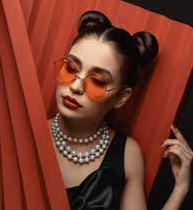 Phone: +1 000 123 000 0Email: info@yourdomain.comAddress: 1234 Lorem Street #00, Location, WTJohn SmithPhone: +1 000 123 000 0Email: info@yourdomain.comAddress: 1234 Lorem Street #00, Location, WTIllustrator HTML 5